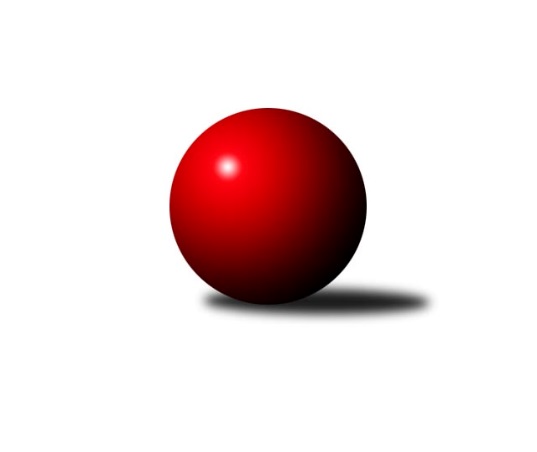 Č.1Ročník 2018/2019	24.5.2024 Východočeský přebor skupina A 2018/2019Statistika 1. kolaTabulka družstev:		družstvo	záp	výh	rem	proh	skore	sety	průměr	body	plné	dorážka	chyby	1.	Hořice C	1	1	0	0	14 : 2 	(7.0 : 5.0)	2647	2	1814	833	32	2.	Březovice A	1	1	0	0	12 : 4 	(6.0 : 6.0)	2363	2	1666	697	57	3.	Josefov A	1	1	0	0	11 : 5 	(7.0 : 5.0)	2440	2	1698	742	43	4.	Vrchlabí C	1	1	0	0	10 : 6 	(2.0 : 0.0)	2382	2	1679	703	58	5.	Poříčí A	0	0	0	0	0 : 0 	(0.0 : 0.0)	0	0	0	0	0	6.	Loko Trutnov C	0	0	0	0	0 : 0 	(0.0 : 0.0)	0	0	0	0	0	7.	Jičín C	0	0	0	0	0 : 0 	(0.0 : 0.0)	0	0	0	0	0	8.	Milovice A	0	0	0	0	0 : 0 	(0.0 : 0.0)	0	0	0	0	0	9.	Dvůr Kr. B	1	0	0	1	6 : 10 	(0.0 : 2.0)	2372	0	1659	713	50	10.	Vrchlabí B	1	0	0	1	5 : 11 	(5.0 : 7.0)	2405	0	1693	712	40	11.	Nová Paka B	1	0	0	1	4 : 12 	(6.0 : 6.0)	2289	0	1668	621	62	12.	Milovice B	1	0	0	1	2 : 14 	(5.0 : 7.0)	2563	0	1793	770	49Tabulka doma:		družstvo	záp	výh	rem	proh	skore	sety	průměr	body	maximum	minimum	1.	Hořice C	1	1	0	0	14 : 2 	(7.0 : 5.0)	2647	2	2647	2647	2.	Březovice A	1	1	0	0	12 : 4 	(6.0 : 6.0)	2363	2	2363	2363	3.	Josefov A	1	1	0	0	11 : 5 	(7.0 : 5.0)	2440	2	2440	2440	4.	Vrchlabí C	1	1	0	0	10 : 6 	(2.0 : 0.0)	2382	2	2382	2382	5.	Milovice B	0	0	0	0	0 : 0 	(0.0 : 0.0)	0	0	0	0	6.	Vrchlabí B	0	0	0	0	0 : 0 	(0.0 : 0.0)	0	0	0	0	7.	Nová Paka B	0	0	0	0	0 : 0 	(0.0 : 0.0)	0	0	0	0	8.	Poříčí A	0	0	0	0	0 : 0 	(0.0 : 0.0)	0	0	0	0	9.	Jičín C	0	0	0	0	0 : 0 	(0.0 : 0.0)	0	0	0	0	10.	Milovice A	0	0	0	0	0 : 0 	(0.0 : 0.0)	0	0	0	0	11.	Loko Trutnov C	0	0	0	0	0 : 0 	(0.0 : 0.0)	0	0	0	0	12.	Dvůr Kr. B	0	0	0	0	0 : 0 	(0.0 : 0.0)	0	0	0	0Tabulka venku:		družstvo	záp	výh	rem	proh	skore	sety	průměr	body	maximum	minimum	1.	Josefov A	0	0	0	0	0 : 0 	(0.0 : 0.0)	0	0	0	0	2.	Loko Trutnov C	0	0	0	0	0 : 0 	(0.0 : 0.0)	0	0	0	0	3.	Poříčí A	0	0	0	0	0 : 0 	(0.0 : 0.0)	0	0	0	0	4.	Vrchlabí C	0	0	0	0	0 : 0 	(0.0 : 0.0)	0	0	0	0	5.	Jičín C	0	0	0	0	0 : 0 	(0.0 : 0.0)	0	0	0	0	6.	Milovice A	0	0	0	0	0 : 0 	(0.0 : 0.0)	0	0	0	0	7.	Březovice A	0	0	0	0	0 : 0 	(0.0 : 0.0)	0	0	0	0	8.	Hořice C	0	0	0	0	0 : 0 	(0.0 : 0.0)	0	0	0	0	9.	Dvůr Kr. B	1	0	0	1	6 : 10 	(0.0 : 2.0)	2372	0	2372	2372	10.	Vrchlabí B	1	0	0	1	5 : 11 	(5.0 : 7.0)	2405	0	2405	2405	11.	Nová Paka B	1	0	0	1	4 : 12 	(6.0 : 6.0)	2289	0	2289	2289	12.	Milovice B	1	0	0	1	2 : 14 	(5.0 : 7.0)	2563	0	2563	2563Tabulka podzimní části:		družstvo	záp	výh	rem	proh	skore	sety	průměr	body	doma	venku	1.	Hořice C	1	1	0	0	14 : 2 	(7.0 : 5.0)	2647	2 	1 	0 	0 	0 	0 	0	2.	Březovice A	1	1	0	0	12 : 4 	(6.0 : 6.0)	2363	2 	1 	0 	0 	0 	0 	0	3.	Josefov A	1	1	0	0	11 : 5 	(7.0 : 5.0)	2440	2 	1 	0 	0 	0 	0 	0	4.	Vrchlabí C	1	1	0	0	10 : 6 	(2.0 : 0.0)	2382	2 	1 	0 	0 	0 	0 	0	5.	Poříčí A	0	0	0	0	0 : 0 	(0.0 : 0.0)	0	0 	0 	0 	0 	0 	0 	0	6.	Loko Trutnov C	0	0	0	0	0 : 0 	(0.0 : 0.0)	0	0 	0 	0 	0 	0 	0 	0	7.	Jičín C	0	0	0	0	0 : 0 	(0.0 : 0.0)	0	0 	0 	0 	0 	0 	0 	0	8.	Milovice A	0	0	0	0	0 : 0 	(0.0 : 0.0)	0	0 	0 	0 	0 	0 	0 	0	9.	Dvůr Kr. B	1	0	0	1	6 : 10 	(0.0 : 2.0)	2372	0 	0 	0 	0 	0 	0 	1	10.	Vrchlabí B	1	0	0	1	5 : 11 	(5.0 : 7.0)	2405	0 	0 	0 	0 	0 	0 	1	11.	Nová Paka B	1	0	0	1	4 : 12 	(6.0 : 6.0)	2289	0 	0 	0 	0 	0 	0 	1	12.	Milovice B	1	0	0	1	2 : 14 	(5.0 : 7.0)	2563	0 	0 	0 	0 	0 	0 	1Tabulka jarní části:		družstvo	záp	výh	rem	proh	skore	sety	průměr	body	doma	venku	1.	Poříčí A	0	0	0	0	0 : 0 	(0.0 : 0.0)	0	0 	0 	0 	0 	0 	0 	0 	2.	Dvůr Kr. B	0	0	0	0	0 : 0 	(0.0 : 0.0)	0	0 	0 	0 	0 	0 	0 	0 	3.	Milovice B	0	0	0	0	0 : 0 	(0.0 : 0.0)	0	0 	0 	0 	0 	0 	0 	0 	4.	Vrchlabí B	0	0	0	0	0 : 0 	(0.0 : 0.0)	0	0 	0 	0 	0 	0 	0 	0 	5.	Nová Paka B	0	0	0	0	0 : 0 	(0.0 : 0.0)	0	0 	0 	0 	0 	0 	0 	0 	6.	Loko Trutnov C	0	0	0	0	0 : 0 	(0.0 : 0.0)	0	0 	0 	0 	0 	0 	0 	0 	7.	Jičín C	0	0	0	0	0 : 0 	(0.0 : 0.0)	0	0 	0 	0 	0 	0 	0 	0 	8.	Březovice A	0	0	0	0	0 : 0 	(0.0 : 0.0)	0	0 	0 	0 	0 	0 	0 	0 	9.	Hořice C	0	0	0	0	0 : 0 	(0.0 : 0.0)	0	0 	0 	0 	0 	0 	0 	0 	10.	Milovice A	0	0	0	0	0 : 0 	(0.0 : 0.0)	0	0 	0 	0 	0 	0 	0 	0 	11.	Vrchlabí C	0	0	0	0	0 : 0 	(0.0 : 0.0)	0	0 	0 	0 	0 	0 	0 	0 	12.	Josefov A	0	0	0	0	0 : 0 	(0.0 : 0.0)	0	0 	0 	0 	0 	0 	0 	0 Zisk bodů pro družstvo:		jméno hráče	družstvo	body	zápasy	v %	dílčí body	sety	v %	1.	Antonín Vydra 	Nová Paka B 	2	/	1	(100%)		/		(%)	2.	Lukáš Ludvík 	Josefov A 	2	/	1	(100%)		/		(%)	3.	Ondřej Votoček 	Vrchlabí B 	2	/	1	(100%)		/		(%)	4.	Jaroslav Weihrauch 	Nová Paka B 	2	/	1	(100%)		/		(%)	5.	Jana Votočková 	Vrchlabí C 	2	/	1	(100%)		/		(%)	6.	Lukáš Rožnovský 	Josefov A 	2	/	1	(100%)		/		(%)	7.	Jaromír Písecký 	Březovice A 	2	/	1	(100%)		/		(%)	8.	Stanislav Oubram 	Březovice A 	2	/	1	(100%)		/		(%)	9.	Karel Košťál 	Hořice C 	2	/	1	(100%)		/		(%)	10.	Martin Včeliš 	Milovice B 	2	/	1	(100%)		/		(%)	11.	Jiří Rücker 	Josefov A 	2	/	1	(100%)		/		(%)	12.	Miroslav Mejznar 	Vrchlabí B 	2	/	1	(100%)		/		(%)	13.	Jiří Hakl 	Březovice A 	2	/	1	(100%)		/		(%)	14.	Kryštof Košťál 	Hořice C 	2	/	1	(100%)		/		(%)	15.	Nela Bagová 	Hořice C 	2	/	1	(100%)		/		(%)	16.	Zdeněk Dymáček 	Hořice C 	2	/	1	(100%)		/		(%)	17.	Martin Zvoníček 	Hořice C 	2	/	1	(100%)		/		(%)	18.	Josef Rychtář 	Vrchlabí C 	2	/	1	(100%)		/		(%)	19.	Martin Šnytr 	Dvůr Kr. B 	2	/	1	(100%)		/		(%)	20.	Martin Kozlovský 	Dvůr Kr. B 	2	/	1	(100%)		/		(%)	21.	Kateřina Šmídová 	Dvůr Kr. B 	2	/	1	(100%)		/		(%)	22.	Jaroslav Lux 	Vrchlabí C 	2	/	1	(100%)		/		(%)	23.	Vladimír Žiško 	Vrchlabí B 	1	/	1	(50%)		/		(%)	24.	Petr Hrycík 	Josefov A 	1	/	1	(50%)		/		(%)	25.	Ondra Kolář 	Milovice B 	0	/	1	(0%)		/		(%)	26.	Lukáš Kostka 	Milovice B 	0	/	1	(0%)		/		(%)	27.	Jaroslav Fajfer 	Nová Paka B 	0	/	1	(0%)		/		(%)	28.	Jaroslav Gottstein 	Nová Paka B 	0	/	1	(0%)		/		(%)	29.	Roman Kašpar 	Josefov A 	0	/	1	(0%)		/		(%)	30.	Marek Ondráček 	Milovice B 	0	/	1	(0%)		/		(%)	31.	Ondřej Duchoň 	Hořice C 	0	/	1	(0%)		/		(%)	32.	František Junek 	Milovice B 	0	/	1	(0%)		/		(%)	33.	Jan Horáček 	Vrchlabí B 	0	/	1	(0%)		/		(%)	34.	Eva Fajstavrová 	Vrchlabí C 	0	/	1	(0%)		/		(%)	35.	Martina Fejfarová 	Vrchlabí C 	0	/	1	(0%)		/		(%)	36.	Michal Sirový 	Dvůr Kr. B 	0	/	1	(0%)		/		(%)	37.	Martina Kramosilová 	Dvůr Kr. B 	0	/	1	(0%)		/		(%)	38.	Oldřich Kaděra 	Dvůr Kr. B 	0	/	1	(0%)		/		(%)	39.	Martin Štryncl 	Nová Paka B 	0	/	1	(0%)		/		(%)	40.	Vratislav Fikar 	Březovice A 	0	/	1	(0%)		/		(%)	41.	Jarmil Nosek 	Milovice B 	0	/	1	(0%)		/		(%)	42.	Štěpán Stránský 	Vrchlabí B 	0	/	1	(0%)		/		(%)	43.	Pavel Maršík 	Vrchlabí B 	0	/	1	(0%)		/		(%)	44.	Petr Slavík 	Březovice A 	0	/	1	(0%)		/		(%)	45.	Jakub Hrycík 	Josefov A 	0	/	1	(0%)		/		(%)	46.	Bohuslav Bajer 	Nová Paka B 	0	/	1	(0%)		/		(%)Průměry na kuželnách:		kuželna	průměr	plné	dorážka	chyby	výkon na hráče	1.	SKK Hořice, 1-4	2605	1803	801	40.5	(434.2)	2.	Milovice, 1-2	2478	1717	761	47.5	(413.1)	3.	Josefov, 1-2	2422	1695	727	41.5	(403.8)	4.	Vrchlabí, 1-4	2377	1669	708	54.0	(396.2)	5.	SKK Jičín, 1-4	2332	1628	704	50.0	(388.7)	6.	Březovice, 1-2	2326	1667	659	59.5	(387.7)Nejlepší výkony na kuželnách:SKK Hořice, 1-4Hořice C	2647	1. kolo	Karel Košťál 	Hořice C	474	1. koloMilovice B	2563	1. kolo	Zdeněk Dymáček 	Hořice C	456	1. kolo		. kolo	Lukáš Kostka 	Milovice B	454	1. kolo		. kolo	Martin Zvoníček 	Hořice C	442	1. kolo		. kolo	Nela Bagová 	Hořice C	440	1. kolo		. kolo	Jarmil Nosek 	Milovice B	430	1. kolo		. kolo	František Junek 	Milovice B	427	1. kolo		. kolo	Ondra Kolář 	Milovice B	426	1. kolo		. kolo	Kryštof Košťál 	Hořice C	422	1. kolo		. kolo	Martin Včeliš 	Milovice B	419	1. koloMilovice, 1-2Milovice A	2577	1. kolo	Václav Souček 	Milovice A	463	1. koloPoříčí A	2380	1. kolo	Vlastimil Hruška 	Milovice A	456	1. kolo		. kolo	Jan Gábriš 	Poříčí A	439	1. kolo		. kolo	Miroslav Šanda 	Milovice A	426	1. kolo		. kolo	Jan Roza 	Poříčí A	418	1. kolo		. kolo	Miroslav Souček 	Milovice A	415	1. kolo		. kolo	Milan Lauber 	Poříčí A	414	1. kolo		. kolo	Miroslav Včeliš 	Milovice A	410	1. kolo		. kolo	Pavel Jaroš 	Milovice A	407	1. kolo		. kolo	Lubomír Šimonka 	Poříčí A	391	1. koloJosefov, 1-2Josefov A	2440	1. kolo	Jiří Rücker 	Josefov A	437	1. koloVrchlabí B	2405	1. kolo	Petr Hrycík 	Josefov A	418	1. kolo		. kolo	Vladimír Žiško 	Vrchlabí B	418	1. kolo		. kolo	Lukáš Rožnovský 	Josefov A	416	1. kolo		. kolo	Ondřej Votoček 	Vrchlabí B	414	1. kolo		. kolo	Miroslav Mejznar 	Vrchlabí B	413	1. kolo		. kolo	Jan Horáček 	Vrchlabí B	408	1. kolo		. kolo	Lukáš Ludvík 	Josefov A	407	1. kolo		. kolo	Pavel Maršík 	Vrchlabí B	404	1. kolo		. kolo	Roman Kašpar 	Josefov A	383	1. koloVrchlabí, 1-4Vrchlabí C	2382	1. kolo	Martin Kozlovský 	Dvůr Kr. B	436	1. koloDvůr Kr. B	2372	1. kolo	Josef Rychtář 	Vrchlabí C	418	1. kolo		. kolo	Kateřina Šmídová 	Dvůr Kr. B	418	1. kolo		. kolo	Michal Sirový 	Dvůr Kr. B	408	1. kolo		. kolo	Martina Fejfarová 	Vrchlabí C	402	1. kolo		. kolo	Jana Votočková 	Vrchlabí C	402	1. kolo		. kolo	Eva Fajstavrová 	Vrchlabí C	398	1. kolo		. kolo	Jaroslav Lux 	Vrchlabí C	387	1. kolo		. kolo	Martin Šnytr 	Dvůr Kr. B	383	1. kolo		. kolo	Josef Glos 	Vrchlabí C	375	1. koloSKK Jičín, 1-4Loko Trutnov C	2353	1. kolo	Miroslav Langr 	Jičín C	429	1. koloJičín C	2311	1. kolo	František Jankto 	Loko Trutnov C	408	1. kolo		. kolo	Petr Kotek 	Loko Trutnov C	407	1. kolo		. kolo	Zbyněk Hercík 	Jičín C	404	1. kolo		. kolo	Václav Kukla 	Loko Trutnov C	398	1. kolo		. kolo	Václava Krulišová 	Loko Trutnov C	391	1. kolo		. kolo	Zdeněk Khol 	Loko Trutnov C	385	1. kolo		. kolo	Agaton Plaňanský st.	Jičín C	375	1. kolo		. kolo	Jan Šrotýř 	Jičín C	372	1. kolo		. kolo	Jiří Brumlich 	Jičín C	367	1. koloBřezovice, 1-2Březovice A	2363	1. kolo	Stanislav Oubram 	Březovice A	419	1. koloNová Paka B	2289	1. kolo	Jaroslav Weihrauch 	Nová Paka B	407	1. kolo		. kolo	Jaromír Písecký 	Březovice A	404	1. kolo		. kolo	Antonín Vydra 	Nová Paka B	397	1. kolo		. kolo	Martin Fikar 	Březovice A	395	1. kolo		. kolo	Jaroslav Fajfer 	Nová Paka B	394	1. kolo		. kolo	Jiří Hakl 	Březovice A	387	1. kolo		. kolo	Vratislav Fikar 	Březovice A	383	1. kolo		. kolo	Jaroslav Gottstein 	Nová Paka B	377	1. kolo		. kolo	Petr Slavík 	Březovice A	375	1. koloČetnost výsledků:	4.0 : 12.0	1x	14.0 : 2.0	1x	12.0 : 4.0	2x	11.0 : 5.0	1x	10.0 : 6.0	1x